A Saint-Egrève, école Villa Hélène, rue du Dauphiné, parking et entrée par le portillon.PROGRAMME 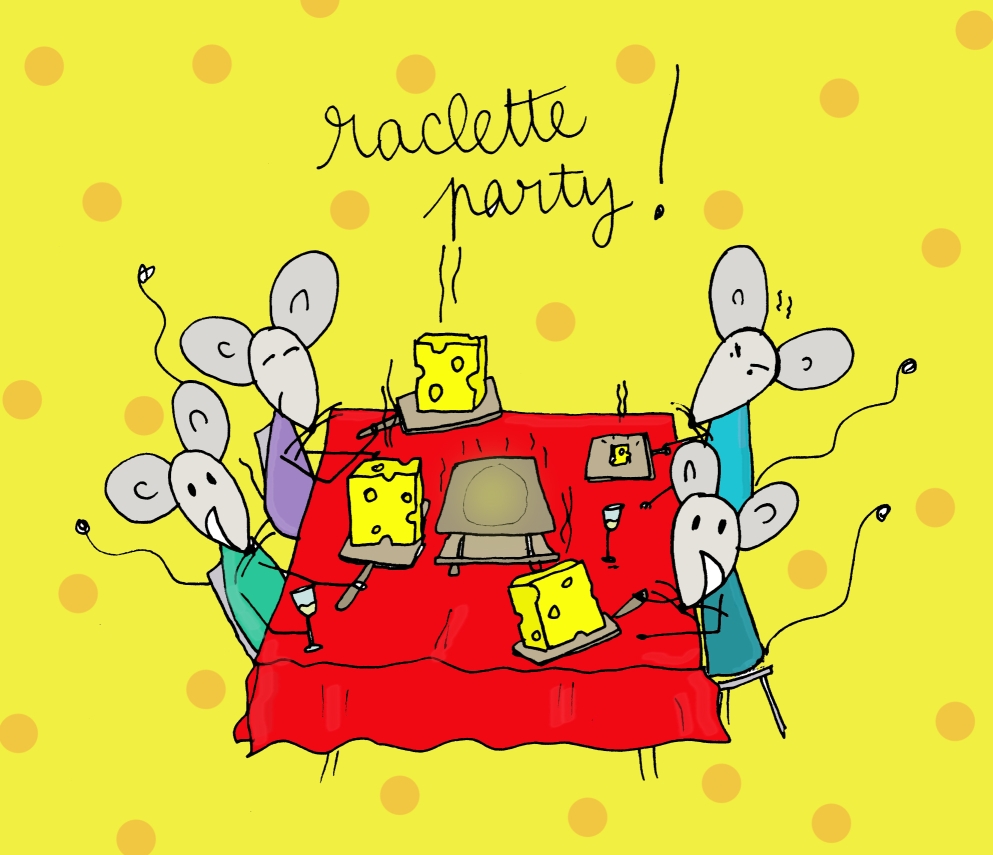 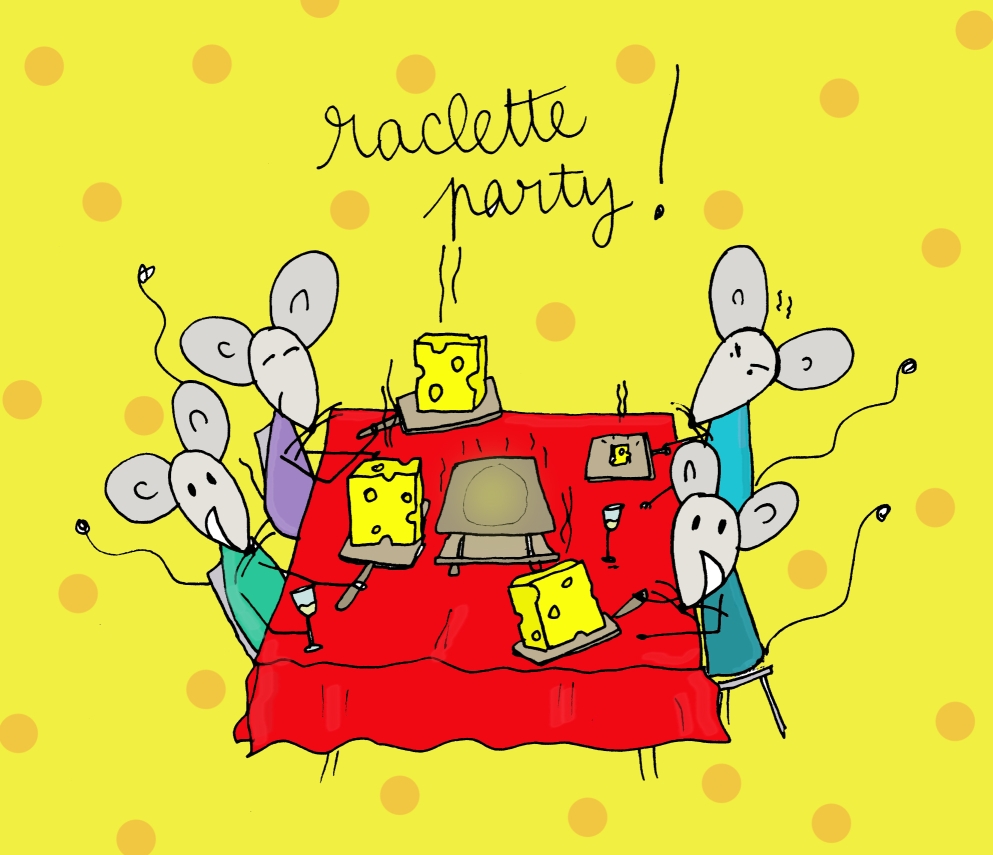 11h : atelier LPC pour les adultes: entrainement12h : Apéritif : offert par ADIDA 38,12h30-14h : Raclette préparée par ADIDA + desserts apportés par chacun14h-16h 30: Pour les parents: Assemblée Générale suivie de discussions et échanges.11h-16h30: Pour les enfants et ados : des baby-sitters et des codeuses prendront en charge les enfants, proposeront des jeux et des activités manuelles.L’association a besoin de vous pour vivre ! Si vous souhaitez donner un coup de main, développer une idée… soyez les bienvenus et prenez contact avec nous !BULLETIN D’INSCRIPTIONParticipation au repas Raclette :		Adulte : 6 € ; Enfant: 4 € ; Famille 15 €La famille ………………………………sera présente le dimanche 17 décembre 2017.Nombre d’adultes : …………………Nombre d’enfants (et âges) : ……………….Repas:   oui		 non	règlement de ….....  €…………..adultes participeront à l’atelier LPC.Pour le repas, réservation à réception du bulletin d'inscription et du règlement par chèque à l'ordre d'ADIDA 38 à envoyer à Céline Gilot, 16 rue de Cuvilleux, 38120 Saint-Egrève au plus tard le 10 décembre 2017.Pour l'inscription à la journée ou à l'après-midi, sans le repas, vous pouvez nous envoyer un mail à contact@adida38.fr ou à partageadida38@gmail.com ou nous appeler au 06 21 07 70 95Réservez dès à présent votre journée et à très bientôt !!!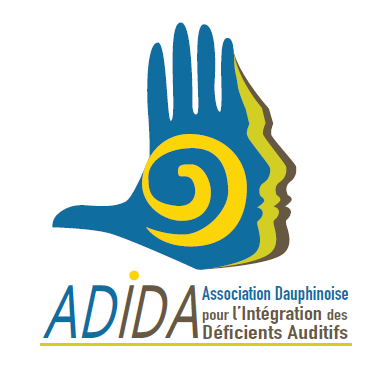 Assemblée Générale et Journée des familles ADIDA 38Le dimanche 17 décembrede 11h à 16h30